«УТВЕРЖДЕНО»Комитет по конкурентной политике Московской области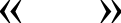 	 	20 г.ИЗМЕНЕНИЯ В ИЗВЕЩЕНИЕ О ПРОВЕДЕНИИ АУКЦИОНА В ЭЛЕКТРОННОЙ ФОРМЕ № АЗГЭ-ОД/22-1561на право заключения договора аренды земельного участка, государственная собственность на который не разграничена, расположенногона территории Одинцовского городского округа Московской области,вид разрешенного использования: для индивидуального жилищного строительстваТОЛЬКО ДЛЯ ГРАЖДАН - ФИЗИЧЕСКИХ ЛИЦ (НЕ ИНДИВИДУАЛЬНЫХ ПРЕДПРИНИМАТЕЛЕЙ)2022 год-На основании обращения Администрации Одинцовского городского округа Московской области от 27.07.2022 № 136-01исх- l1214T внести изменения в Извещение о проведении аукциона в электронной форме № АЗГЭ-ОД/22-1561 на право заключения договора аренды земельного участка, государственная собственность на который не разграничена, расположенного на территории Одинцовского городского округа Московской области, вид разрешенного использования: для индивидуального жилищного строительства (далее — Извещение о проведении аукциона):Изложить пункты 2.8. — 2.9., 2.11 Извещения о проведении аукциона в следующей редакции:«2.8. Дата и время окончания срока приема Заявок и начала их рассмотрения: 05.09.2022 в 18 час. 00 мин.2.9. Дата окончания рассмотрения Заявок: 08.09.2022.»;«2.11. Дата и время начала проведения аукциона: 08.09.2022 в 12 час. 00 мин.».Изложить пункт 11.9 Извещения о проведении аукциона в следующей редакции:«11.9. В случае, если в течение 30 (тридцати) дней со дня направления Участнику, который сделал предпоследнее предложение о цене Предмета аукциона, проекта договора аренды земельного участка, этот Участник не представил Арендодателю подписанный со своей стороны указанный договор, Арендодатель вправе объявить о проведении повторного аукциона или распорядиться земельным участком иным образом в соответствии с Земельным кодексом Российской Федерации.ВНИМАНИЕ!Земельный участок может быть предоставлен в собственность в соответствии с п. 2 ст. 39.3, п. 1 ст. 39.20 Земельного кодекса Российской Федерации после государственной регистрации права собственности на объект недвижимости,построенный в соответствии с требованиями действующего законодательства, в том числе Московской области, на Земельном участке.».№ процедуры easuz.mosreg.ru/torgi00300060110268Дата начала приема заявок:25.05.2022Дата окончания приема заявок:05.09.2022Дата аукциона:08.09.2022